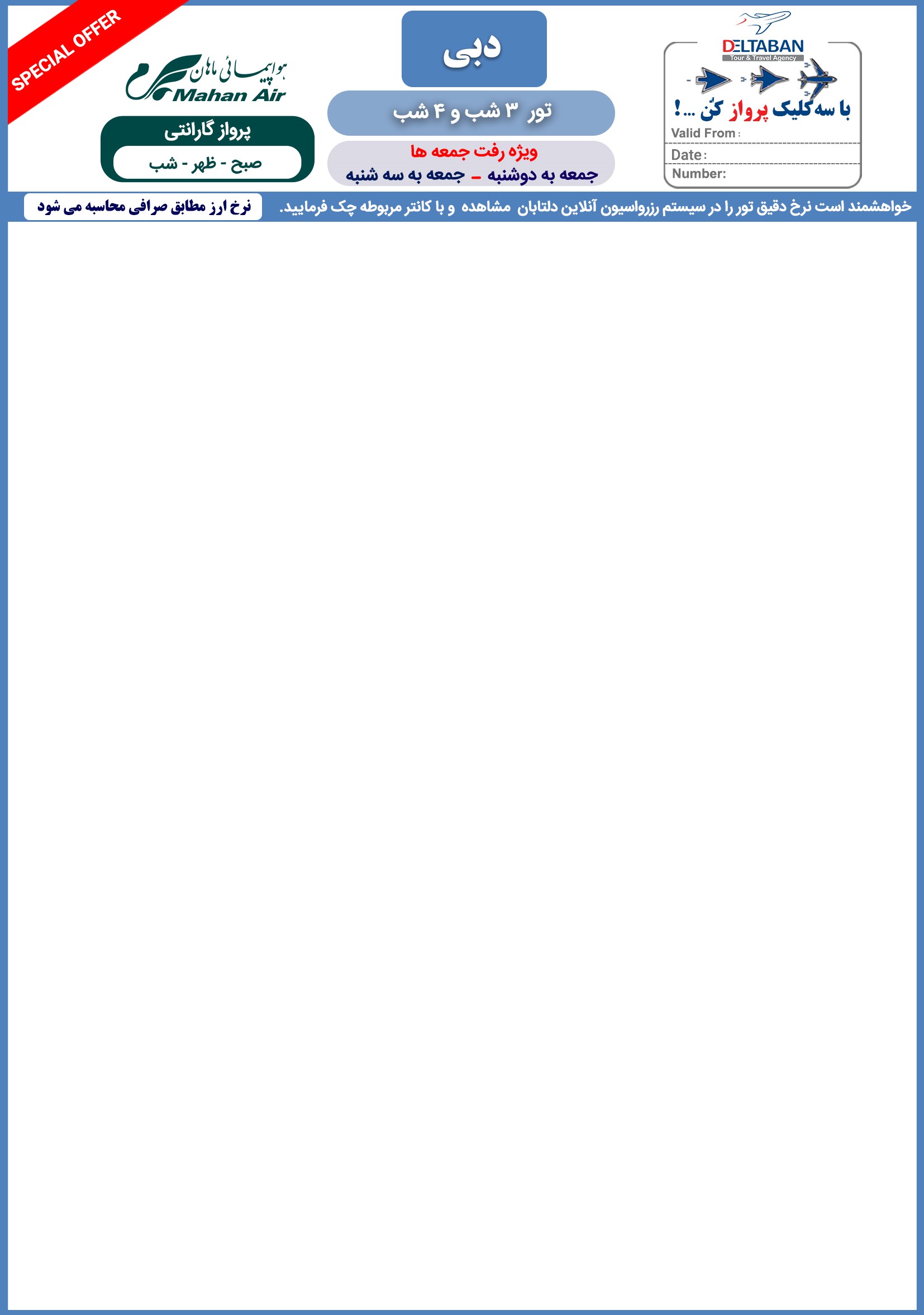 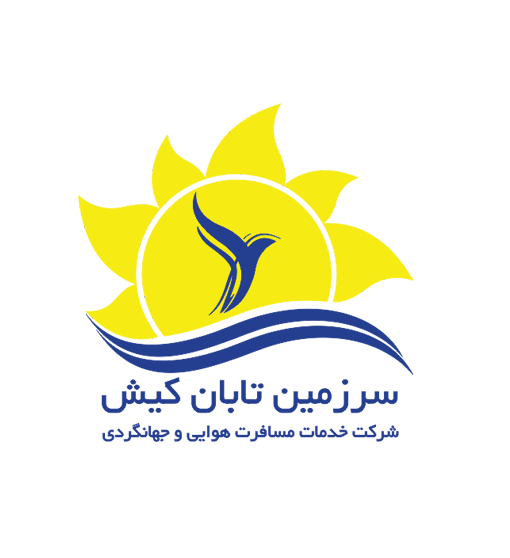 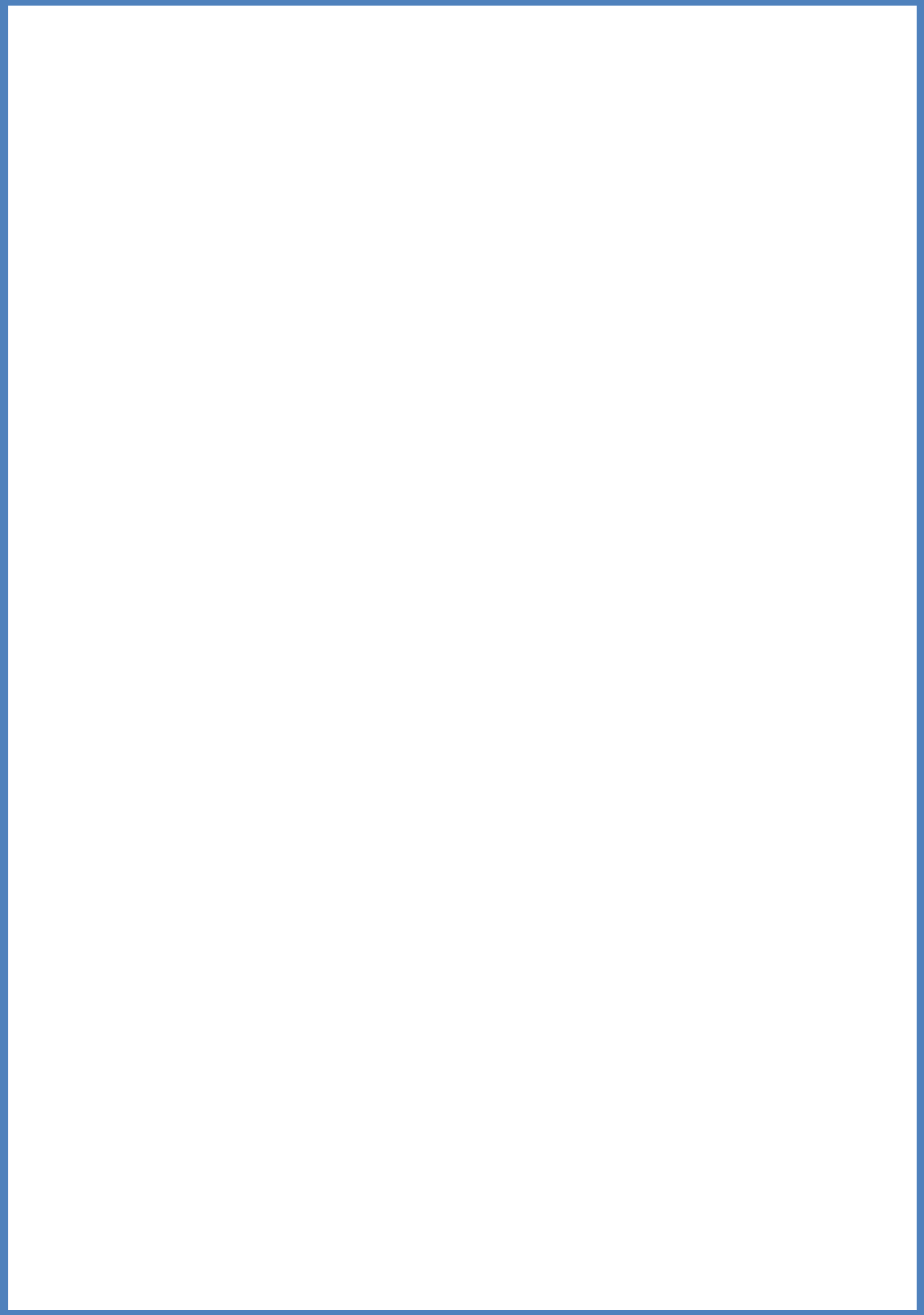 توجه :نرخ پرواز نوزاد 213.000 تومان می باشد .نرخ بیمه مسافرتی به قیمت پکیج فوق در هنگام رزرو اضافه خواهد شد.
شرایط کنسلی: پرواز ها و هتـل ها گارانتی و شرایط کنسلی مندرج در سایت می باشد.	شرایط کنسلی هتل های 5 ستاره جمیراکنسلی هتل های جمیرا کریک ساید ، امارات تاور ، زعبیل سرای از زمان رزرو تا 5 روز قبل از ورود مسافر 1 شب جریمه و پس از آن سوخت کامل می باشد.کنسلی هتل های جمیرا بیچ از زمان رزرو تا 40 روز قبل از ورود مسافر سوخت کامل می باشد.کنسلی هتل های جمیرا زعبیل هاوس گرین از زمان رزرو تا 10 روز قبل از ورود مسافر 1 شب جریمه و پس از آن سوخت کامل می باشد.شرایط کنسلی سایر هتل ها:شرایط کنسلی سایر هتل ها را در سیستم آنلاین دلتابان مشاهده و یا با کانتر مربوطه چک بفرمایید.کلیه هتل های غیر از جمیرا شامل ترانسفر رفت و برگشت فرودگاهی با van   می باشند.هتل زعبیل سرای  -  جمیرا بیچ – امارات تاورز شامل ترانسفر اختصاصیAUDI، می باشند.در صورت درخواست ترانسفر اختصاصی لوکس برای هتل های 3*، 4* و 5* (سایر هتل ها )  ،  مبلغ 350 درهم به مبلغ تور اضافه خواهد شد.ترانسفر جمیرا زعبیل هاوس گرین و جمیرا کریک ساید van  مختص به هتل می باشد.در مجموعه هتل های جمیرا پارک آبی بصورت نامحدود قابل استفاده است.      لطفا به نکات زیر توجه فرمایید :به نفر سوم تخت اضافه سفری با نرخ دو تخته تعلق می گیرد.نرخ کودک با تخت ، بدون تخت و نوزاد با احتساب ویزا لحاظ شده است.مسئولیت کنترل گذرنامه از هرلحاظ (حداقل 6 ماه اعتبار) به عهده ی خود شخص مسافر می باشد.  مدت اعتبار ویزا از زمان ورود به دبی 14 روز می باشد.مسئولیت کنترل اعتبار ویزا بعهده آژانس درخواست کننده می باشد. لذا هرگونه عواقب ناشی از عدم اعتبار ویزا و خسارت های وارده، بعهده آژانس درخواست کننده است.با توجه به قوانین کشور امارات در خصوص مالیات، پرداخت هر شب هر اتاق در هتل های 2 و 3 ستاره ( 10 درهم ) ، هتل های 4 ستاره ( 15 درهم ) و هتل های 5 ستاره ( 20 درهم ) الزامی می باشد و باید توسط شخص مسافر و در بدو ورود به هتل پرداخت گردد.پرداخت ودیعه ( دیپوزیت ) در بدو ورود در تمامی هتل ها و باتوجه به درجه و قوانین هر هتل الزامی و بعهده شخص مسافر می باشد.هزینه بیمه مسافرتی 20 هزار تومان و برای افراد بالای 50 سال 50 هزار تومان می باشد که میبایست به مبلغ کل پکیج اضافه گردد.هزینه عوارض خروج از کشور به عهده مسافر می باشد.آژانس دلتابان درخواست کننده ی ویزا از طرف اداره مهاجرت دبی می باشد نه صادر کننده، در صورت عدم صدور ویزا این آژانس هیچگونه مسئولیتی ندارد ، مسافر و آژانس موظف به پرداخت جریمه بلیط ، هتل و مبلغ کامل ویزا می باشد. بازگشت به موقع مسافرین و رعایت مقررات کشور امارات، به عهده آژانس درخواست کننده می باشد و در صورت بروز هرگونه مشکل از طرف مسافر در این زمینه کلیه خسارت که شامل  مبلغ 5500 درهم و کلیه خسارات دیگر میباشد به عهده آژانس درخواست کننده می باشد.مسافرین محترم جهت مسائل مربوط به پرواز با دفتر ماهان در دبی با شماره  0097142285550 تماس بگیرند.همکاران محترم در صورت درخواست بلیط تک از این آژانس ملزم به چک کردن ویزای مسافر و اعتبار آن میباشند.توجه:کلیه آژانس های همکار ملزم به عقد قرارداد سازمان میراث فرهنگی استان تهران می باشند،در غیر اینصورت عواقب آن برعهده آژانس همکار می باشد.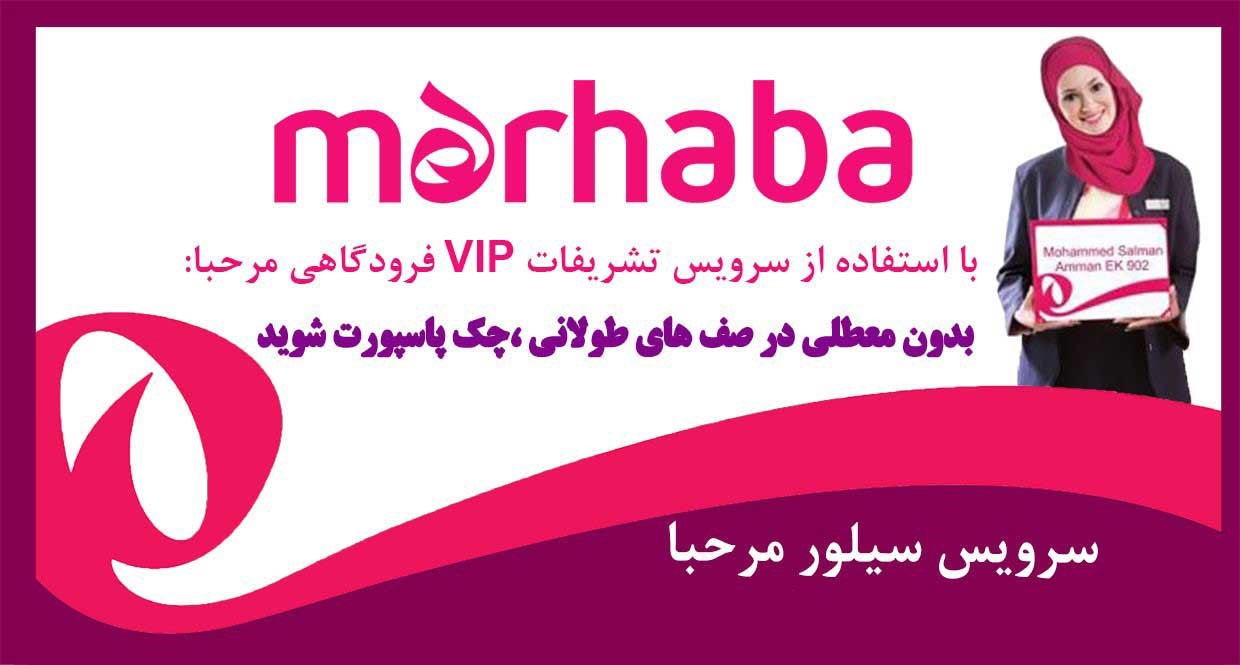 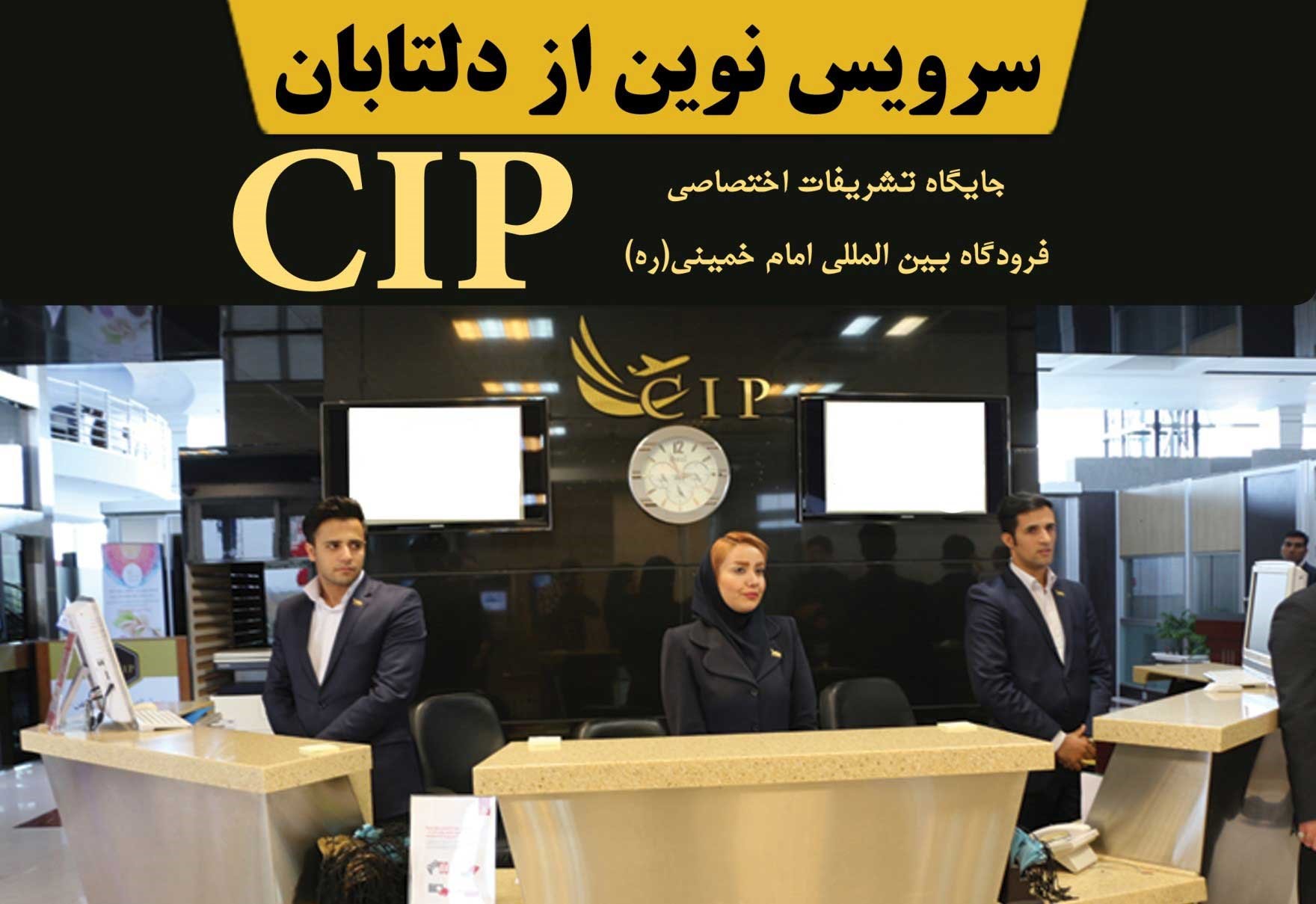 ردیفنام هتـلدرجهسرویسموقعیت1جمیرا بیچپارک آبی رایگان + ترانسفر لوکس اختصاصی5*BBJUMEIRAH3شب2.189 درهم + 2,100,000   تومان4.359   درهم + 2,100,000  تومان459 درهم + 2,100,000  تومان459 درهم + 2,100,000  تومان309 درهم + 2,100,000  تومان1جمیرا بیچپارک آبی رایگان + ترانسفر لوکس اختصاصی5*BBJUMEIRAHشب اضافه7251.4501501501002جمیرا زعبیل سرایپارک آبی رایگان + ترانسفر لوکس اختصاصی5*BBPALM3شب1.889 درهم + 2,100,000  تومان3.759 درهم + 2,100,000  تومان459 درهم + 2,100,000  تومان459 درهم + 2,100,000  تومان309 درهم + 2,100,000  تومان2جمیرا زعبیل سرایپارک آبی رایگان + ترانسفر لوکس اختصاصی5*BBPALMشب اضافه6251.2501501501003جمیرا امارات تاورزپارک آبی رایگان + ترانسفر لوکس اختصاصی5*BBSHEIKHZAED3شب1.439 درهم + 2,100,000  تومان2.859 درهم + 2,100,000  تومان309 درهم + 2,100,000  تومان309 درهم + 2,100,000  تومان129 درهم + 2,100,000  تومان3جمیرا امارات تاورزپارک آبی رایگان + ترانسفر لوکس اختصاصی5*BBSHEIKHZAEDشب اضافه475950100100404جمیرا کریک سایدپارک آبی رایگان + ترانسفر ونمختص مسافرین دلتابان*5BBDEIRA3شب959درهم + 2,100,000  تومان1.899 درهم + 2,100,000  تومان309 درهم + 2,100,000  تومان309 درهم + 2,100,000  تومان159 درهم + 2,100,000  تومان5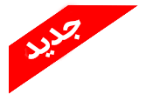 4*BBSHEIKHZAED3 شب799 درهم + 2,100,000  تومان1.569 درهم + 2,100,000  تومان129 درهم + 2,100,000  تومان129 درهم + 2,100,000  تومان69 درهم + 2,100,000  تومان54*BBSHEIKHZAEDشب اضافه2605204040206کرون پلازا شیخ زاید*5BBSHEIKHZAED3شب679 درهم + 2,100,000  تومان1.329 درهم + 2,100,000  تومان29 درهم + 2,100,000  تومان29 درهم + 2,100,000  تومان29 درهم + 2,100,000  تومان6کرون پلازا شیخ زاید*5BBSHEIKHZAEDشب اضافه220440FREEFREEFREE7نووتل البرشا*4BBSHEIKHZAED3شب609 درهم + 2,100,000  تومان1.199 درهم + 2,100,000  تومانN/AN/AN/A7نووتل البرشا*4BBSHEIKHZAEDشب اضافه198396N/AN/AN/A8رویال کانتیننتال*4BBDEIRA3شب459 درهم + 2,100,000  تومان899 درهم + 2,100,000  تومان239 درهم + 2,100,000  تومان89 درهم + 2,100,000  تومان89 درهم + 2,100,000  تومان8رویال کانتیننتال*4BBDEIRAشب اضافه1482957426269سیتی سیزن*4BBDEIRA3شب429 درهم + 2,100,000  تومان839 درهم + 2,100,000  تومان249 درهم + 2,100,000  تومان249 درهم + 2,100,000  تومان59 درهم + 2,100,000  تومان9سیتی سیزن*4BBDEIRAشب اضافه13827580801510کورال دیره*4BB DEIRA3شب429 درهم + 2,100,000  تومان839 درهم + 2,100,000  تومان409 درهم + 2,100,000  تومان409 درهم + 2,100,000  تومان79 درهم + 2,100,000  تومان10کورال دیره*4BB DEIRAشب اضافه1372741321322111سان اند سند پلازا*3BBDEIRA3شب269 درهم + 2,100,000  تومان514 درهم + 2,100,000  تومان139 درهم + 2,100,000  تومان139 درهم + 2,100,000  تومان49 درهم + 2,100,000  تومان11سان اند سند پلازا*3BBDEIRAشب اضافه8416842421212صدف3*BBDEIRA3شب239 درهم + 2,100,000  تومان459 درهم + 2,100,000  تومان279 درهم + 2,100,000  تومان279 درهم + 2,100,000  تومان29 درهم + 2,100,000  تومان12صدف3*BBDEIRAشب اضافه751498787FREEتمامی هتل های پکیج در بازه 15 تا 22 فوریه افزایش نرخ خواهند داشت .هتل جمیرا زعبیل سرای با نرخ اتاق superior بسته شده است .